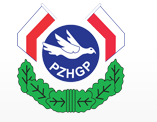            POLSKI ZWIĄZEK HODOWCÓW GOŁEBI POCZTOWYCH                         ZARZĄD OKRĘGU JELENIA GÓRA                                      59-700-BOLESŁAWIEC ul.K.Paryskiej 20a                                   nr konta 33102021240000870200696534                                  okreg.jg@poczta.fm         TEL 756132294                                                                                                  12-03-2021                              UCHWAŁA NR 5Podjęta na zebraniu Zarządu Okręgu w dniu 12-03-2021Zarząd Okręgu działając w oparciu o uprawnienia wynikające z zapisówzawartych w Statucie & 43 pkt.2 oraz Regulaminie Lotowo-ZegarowymRozdz.I pkt.8 podjął uchwałę następującej treści:W przypadku utworzenia punktu wkładań na terenie innego Oddziałubez jego zgody unieważnić wyniki lotowe danej jednostce.Za 6 głosów; przeciw 2; wstrzymujących 0.Podjęto też uchwały o opłacie przez Okręg  abonamentu za telefony dot. systemu potwierdzenia oraz sfinansowania przez Okręg 3 lotu maraton.